KLAIPĖDOS MIESTO SAVIVALDYBĖSETNOKULTŪROS CENTRAS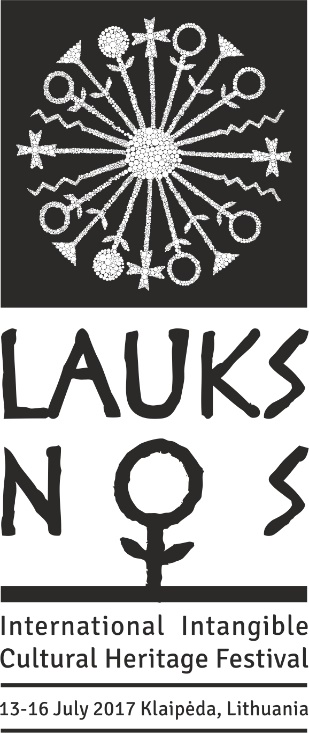 Adresas: Daržų g. 10, LT-91246  Klaipėda.Tel./Faks. +370 46 41 01 08. Tel. +370 46 31 00 22 E-mail: info@etnocentras.lt Kodas 190464357TARPTAUTINIS NEMATERIALAUS KULTŪROS PAVELDO FESTIVALIS “LAUKSNOS”Amatų miestelio (2017 m. liepos 14-15 d.)      DALYVIO ANKETAPridedami dokumentai:Tradicinių amatų meistro sertifikato kopijaTautinio paveldo produktų sertifikato kopijaKulinarinio paveldo produktų sertifikato kopijaTautodailininko pažymėjimo kopijaBent 2 kokybiškos nuotraukos, iliustruojančios Jūsų veiklą. Vardas, pavardė Asmens kodas (maisto produktų gamintojams)Ūkininko pažymėjimo nr. (maisto produktų gamintojams)Įmonės pavadinimas, įmonės kodasAtstovaujamas amatas, trumpas prisistatymasAdresasAdresasMiestasTelefonas  El. pašto adresasTinklalapis, jei yra Gaminiai, kuriais prekiausiteGaminiai, kuriais prekiausiteSertifikuoti tautinio paveldo, kulinarinio paveldo produktaiKiti gaminiaiAmato demonstravimas yra būtina dalyvavimo sąlyga. Trumpai pristatykite, kokį procesą galėtumėte parodyti? Kokios priemonės, trukmė. Amato demonstravimas yra būtina dalyvavimo sąlyga. Trumpai pristatykite, kokį procesą galėtumėte parodyti? Kokios priemonės, trukmė. Koks reikalingas plotas (palapinės dydis ir kiek dar erdvės demonstravimui)?